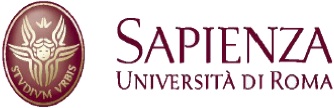 FACOLTA’ FARMACIA E MEDICINA/FACOLTA’ MEDICINA E ODONTOIATRIA/ FACOLTA’ MEDICINA E PSICOLOGIAAVVISO AGLI STUDENTIPASSAGGIO DI CLMMC (A-B-C-D-E-S. ANDREA)Anno Accademico 2019/2020Le domande potranno essere prodotte dall’8 luglio 2019 al 29 luglio 2019 presso le Segreterie Didattiche di cui sotto solo nei giorni ed orari indicati a fianco del funzionario referente a tali fini:Segreteria Didattica CLMMC ”A” per le richieste verso il CLM-A e verso il CLM-E (studenti con lettera di cognome da “A-DE” e tutte le lettere di cognome verso il CLM-E)Referente -> R. Ranieri ricevimento: lunedì e mercoledì dalle ore 9:30 alle 11:00Segreteria Didattica CLMMC ”B” per le richieste verso il CLM-B (studenti con lettera di cognome da “DI-L).Referente -> G. Panci ricevimento: martedì e giovedì dalle ore 9:00 alle 12:00 (ESCLUSA LA SETTIMANA DAL 15 AL 19 LUGLIO – ULTIMO GIORNO DICONSEGNA MARTEDI’ 30 LUGLIO)Segreteria Didattica CLMMC ”C” per le richieste verso il CLM-C (studenti con lettera di cognome da M-PR).Referente -> A. Koch ricevimento: giovedì dalle 12,00 alle 14,00* *le istanze per il CLMMC “C” possono essere anche prodotte a mezzo posta elettronica nel medesimo periodo (dall’8 al 29 luglio) all’indirizzo corsocmedicina@uniroma1.it Segreteria Didattica CLMMC ”D” per le richieste verso il CLM-D (studenti con lettera di cognome da “PS-Z).Referente -> A. Tarquini ricevimento: mercoledì e venerdì dalle ore 11:00 alle 13:00Segreteria Didattica CLMMC S. Andrea  per le richieste verso il CLM-S. AndreaRicevimento: Lunedì, Mercoledì, Venerdì dalle ore 10:00 alle 12:00 presso Ospedale S. Andrea - via di Grottarossa 1035si precisa che: per gli studenti afferenti al CLMMC “E” e al CLMMC “S. Andrea” che intendono effettuare passaggio a CLMMC del Policlinico, le istanze si intendono verso il CLMMC che loro spetta per lettera dell’alfabeto (esempio: lo studente Mario Rossi che afferisce al corso “E” può fare istanza solo presso il CLMMC “D”). La scelta di un altro CLMMC è possibile ma corrisponde a doppia richiesta di passaggio e pertanto può essere richiesta solo da studenti che non abbiano mai ottenuto passaggio.Il modulo di domanda può essere scaricato dalle homepage dei siti web di Facoltà:https://web.uniroma1.it/farmaciamedicina/https://web.uniroma1.it/medeodonto/ithttps://web.uniroma1.it/fac_medpsico/Documenti obbligatori al momento di produzione dell’istanza:documento di riconoscimento (da esibire);estratto esami sostenuti scaricabile da INFOSTUD - ricevuta di prenotazione con voto e firma del Presidente di Commissione se non risultante dall’estratto medesimo  (da produrre).